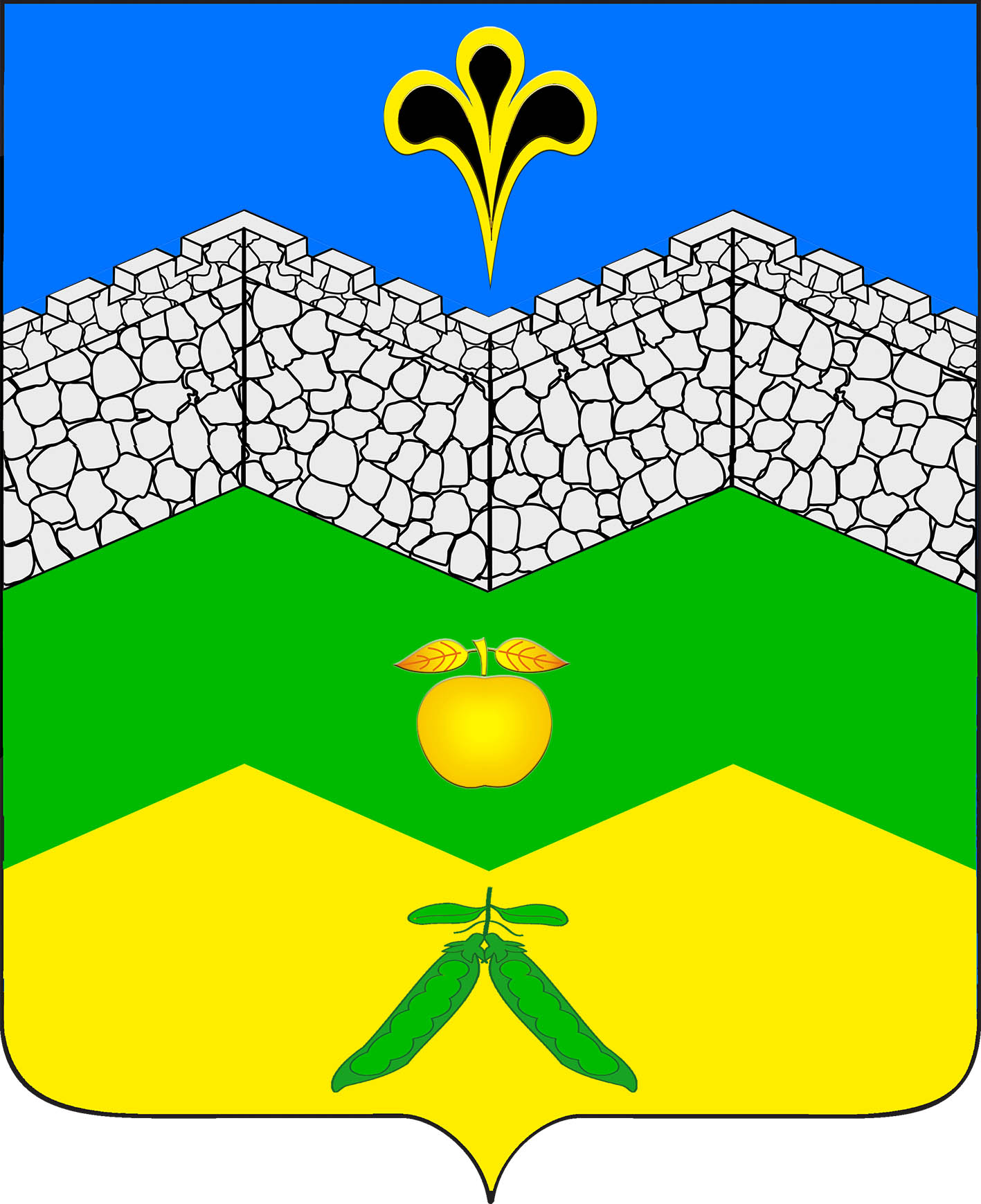 СОВЕТАДАГУМСКОГО СЕЛЬСКОГО ПОСЕЛЕНИЯКРЫМСКОГО РАЙОНАРЕШЕНИЕ от 31.10.2016 года                                                                                                         № 90      хутор АдагумОб установлении налога на имущество физических лиц на территории Адагумского сельского поселения Крымского района	 В соответствии с  главой 32 Налогового кодекса Российской Федерации, Бюджетным кодексом Российской Федерации, Федеральным законом от 6 октября 2003 года № 131-ФЗ «Об общих принципах организации местного самоуправления в Российской Федерации», в целях установления и введения  на территории Адагумского сельского поселения Крымского района  налога на имущество физических лиц, Совет Адагумского сельского поселения Крымского района, р е ш и л:           1. Настоящим Решением в соответствии с главой 32 Налогового кодекса Российской Федерации «Налог на имущество физических лиц» определяются налоговые ставки налога на имущество физических лиц, обладающих правом собственности на имущество, признаваемое объектом налогообложения в соответствии со статьей 401 Налогового кодекса Российской Федерации (далее – налог), а также устанавливаются налоговые льготыРуководствуясь статьей 406 Налогового кодекса Российской Федерации Совет Адагумского сельского поселения Крымского района, р е ш и л:1.Настоящим решением в   соответствии с гл.32 Налогового кодекса Российской Федерации «Налог на имущество физических лиц» определяются налоговые ставки на имущество физических лиц и устанавливаются налоговые льготы.2.Установить налог на имущество физических лиц исходя из кадастровой стоимости объекта налогообложения налоговые ставки в следующих размерах:3.Освободить от уплаты налога на имущество физических лиц следующие категории налогоплательщиков: 4.Налоговая льгота предоставляется в отношении одного объекта каждого вида налогообложения по выбору налогоплательщика вне зависимости от количества оснований для применения налоговых льгот.5.Налогоплательщики, имеющие право на налоговые льготы, установленные п.3 данного решения, должны самостоятельно предоставить в налоговый орган заявление и документы, подтверждающие такое право.6.Льготы, предусмотренные ст. 407НК РФ, на территории Адагумского сельского поселения действуют в полном объёме.7.Установить, что налоги, начисленные на имущество физических лиц, находящееся на территории Адагумского сельского поселения, зачисляются в местный бюджет Адагумского сельского поселения. 8.Признать утратившими силу решения Совета Адагумского сельского поселения Крымского района:- № 12  от 21.11.2014г. « Об установлении налога на имущество физических лиц на территории Адагумскогосельского поселения Крымского района»;- № 48от 23.11.2015г. «О внесении изменений в решение Совета Адагумского сельского поселения Крымского района от 21.11.2014г.№12 «Об установлении налога на имущество физических лиц на территории Адагумского сельского поселения Крымского района».9.Ведущему специалисту администрации Адагумского сельского поселения Крымского района Е.Г.Медведевой опубликовать настоящее решение в средствах массовой информации и обеспечить размещение  решения на официальном сайте администрации Адагумского сельского поселения Крымского района в информационно-телекоммуникационной сети «Интернет».	10.Настоящее решение вступает в силу с 1 января 2017 года, но не ранее, чем по истечению одного месяца со дня его официального опубликованияГлаваАдагумского  сельского поселенияКрымского района                                                                              П.Д.БагмутОбъекты налогообложенияНалоговая ставка, %1) жилые дома, жилые помещения (квартира, комната);- объекты незавершенного строительства в случае, если проектируемым назначением таких объектов является жилой дом;- единые недвижимые комплексы, в состав которых входит хотя бы одно жилое помещение (жилой дом);- гаражи и машино-места;0,1- хозяйственные строения или сооружения, площадь каждого из которых не превышает  и которые расположены на земельных участках, предоставленных для ведения личного подсобного, дачного хозяйства, огородничества, садоводства или индивидуального жилищного строительства.2) объекты налогообложения, включенные в перечень, определяемый в соответствии с п. 7 ст. 378.2 НК РФ, в отношении объектов налогообложения, предусмотренных абз. 2 п. 10 ст. 378.2 НК РФ;(Офисы, объекты торговли, общественного питания, бытового обслуживания)1,0- объекты налогообложения, кадастровая стоимость каждого из которых превышает 300 млн. руб.3) прочие0,51в размере 100% налога - многодетные семьи, имеющие 3 и более несовершеннолетних детей2в размере 50% налога – родители погибших и пропавших без вести участников боевых действий.